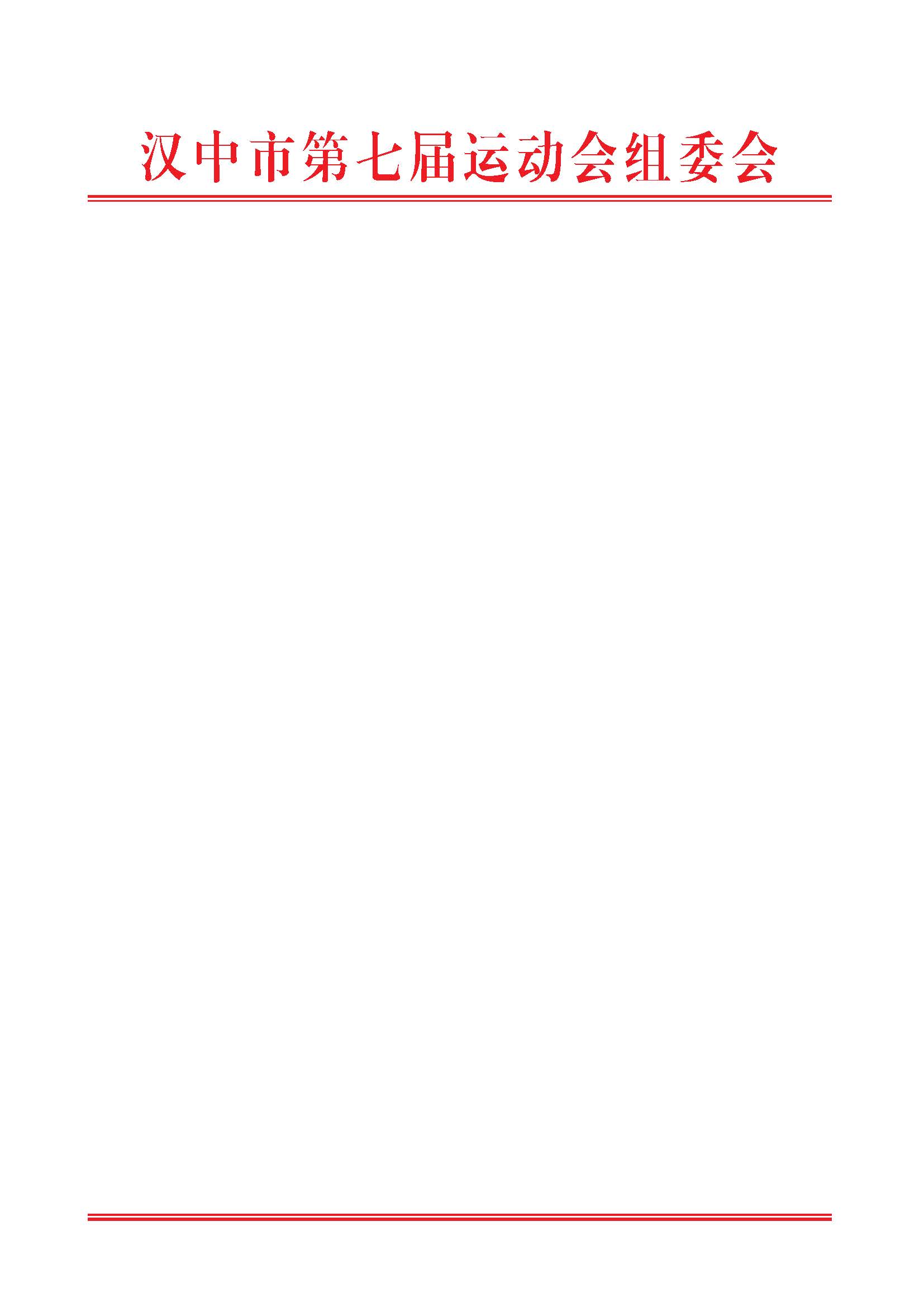 “我要上全运”汉中市第七届运动会（社会公开组）网球比赛竞赛规程一、主办单位汉中市人民政府二、承办单位汉中市体育局汉台区人民政府三、协办单位汉中市全民健身服务中心汉台区教育体育局 汉台区体育运动中心汉台区体育总会四、时间、地点时间：青少年组、少儿组：2021 年 4月17月-4月18日;      成人组：2021 年 4月24日-4月25日；地点：陕西省汉中市滨江体育公园网球场比赛具体时间以补充通知为准（根据天气情况最终确定）五、参赛对象全省范围内网球爱好者六、比赛用球“欧帝尔”网球七、竞赛项目1.成人组：男单、女单、男双、女双、混双2.青少年组（12-16岁）：男单、女单（2005年9月1日以前出生）3.少儿组（11岁以下）：男单、女单（2010年9月1日以前出生）八、运动员资格参赛运动员须适合参加所报项目的比赛；各参赛运动员购买意外伤害保险；如运动会期间出现意外伤病事故，由参赛运动员自行负责。九、竞赛办法1.竞赛采用国家体育总局审定的最新《网球竞赛规则》。所有比赛分两个阶段进行：第一阶段进行分组单循环赛，第二阶段根据报名情况采用交叉淘汰赛决出名次。2.单项赛：成人组男子单打、女子单打；青少年男子单打、女子单打为标准场标准球。少儿组男子单打、女子单打为半场过渡橙色球。3.双打赛设：男双、女双、混双；参赛可由运动员自行组队，每人限报一对双打项目。4.女双、混双同在一起比赛。5.让分：a.所有双打如遇到年龄总和差20岁以上的每局让1分b.混双遇女双每局让1分c.以上两种情况让分不叠加6.比赛采用：成人组、青少年组（预赛）分组循环4局无占先（4:4时）平局决胜制，淘汰赛阶段采用一盘 6 局无占先（6:6时）平局决胜制；少儿组抢11。7.所有参赛人员必须在比赛开始前10分钟到场报到，超过比赛 10 分钟（以裁判员的时间为准）作为弃权处理，如遇连场运动员可以休息 10分钟。 8.如单项比赛参赛人数不足 4 人或 4 对（含），则该单项取消。9.抽签方式：由赛事仲裁委监督随机抽签分组。十、奖励办法比赛各单项前八名给予奖励（前三名颁发奖牌，前八名颁发获奖证书），单项参赛人数不足8人或8对（含），奖励名次采取减一录取办法。十一、裁判长、裁判员本次赛事裁判长和裁判员由汉中市第七届运动会组委会选派。十二、报名抽签和报到（一）报名1.线上报名微信关注“汉中体育云服务中心“，点击菜单“云报名”进入报名页面。2.线下报名截止日期：2021 年4 月 9日前，报名结束后，不得再更换运动员。联系人：聂老师（报名联络人）电 话：13891609193 (微信同号)电子邮箱：872937101@qq.com（二）报到1、各参赛运动员于 2021 年 4 月 16日 之前在报到将运动员报名表（一式两份）、自愿参赛承诺书及运动员电子文本照片、身份证、免责声明（各一份）报至汉台区网球协会。报名结束后，不得再更换运动员。（报名表须用电脑打印，注明单位联系电话及联系人）。2、各参赛运动员可提前根据安排适应场地。十三、经费各参赛运动员经费均自理。十四、疫情防控1.按照组委会及赛区规定执行，各参赛人报道时，提交参赛人员比赛日前14天健康状况检测表、自愿参赛承诺书。2.所有参赛运动员、裁判员进入场地必须测量体温，检查健康码，出示身份证。十五、其他报到时必须携带运动员参赛表、保证书等相关资料进行报到。十六、本规程解释权属汉中市第七届运动会组委会，未尽事宜，另行通知。附件：1.“我要上全运”汉中市第七届运动会（社会公开组）网球比赛报名表。2.参赛人员比赛日前14天健康状况检测表。3.自愿参赛责任保证书。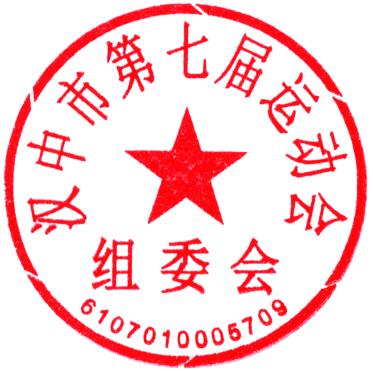 汉中市第七届运动会组委会                           2021年4月7日附件 1“我要上全运”汉中市第七届运动会（社会公开组）网球比赛报名表附件 2参赛人员比赛日前14天健康状况检测表附件3自愿参赛责任保证书本人自愿参加“我要上全运”汉中市第七届运动会社会公开组【  】比赛项目，并为此做如下保证:　　1、本人身体健康，没有任何身体不适或疾病（包括先天性心脏病、风湿性心脏病、高血压、脑血管疾病、心肌炎、其他心脏病、冠状动脉病、严重心律不齐、高血糖或低血糖、以及其它不适合该项目运动的疾病），可以正常参加比赛；参赛期间，因本人健康原因或行为不当所产生的一切后果均由本人自负。　　2、本人充分了解，参加赛事训练、比赛及有关活动面临潜在的危险，可能遭遇伤病甚至危及生命安全的事故，本人会竭尽所能，以对自己的安全负责任的态度参加比赛。如果本人在参赛过程中发现或注意到任何风险和潜在风险，本人将立刻终止参赛或告之赛会官员。　　3、本人同意接受赛事主办方或承办方在比赛期间提供的现场急救性质的医务治疗，并承担因医院救治等发生的相关费用。本人已认真阅读并全面理解本保证书内容，且自愿签署本保证书。参赛人员签名：2021年   月   日姓名性别年龄2寸照片籍   贯籍   贯出生年月2寸照片参赛组别参赛组别参赛项目2寸照片健康状况健康状况双打参赛两人姓名2寸照片身份证号码身份证号码联系电话联系电话工作/学习单位工作/学习单位备  注备  注姓 名性 别身份证号参赛项目单 位健  康  状  况  记  录健  康  状  况  记  录健  康  状  况  记  录健  康  状  况  记  录健  康  状  况  记  录健  康  状  况  记  录健  康  状  况  记  录时  间体温（℃）体温（℃）测量地点测量人健康状况健康状况时  间早晚测量地点测量人健康状况健康状况参赛运动员签字参赛运动员签字参赛运动员签字